Тернопільська спеціалізована школа №17 ім. Володимира Вихруща   з поглибленим вивченням іноземних мов „Die Berufsausbildung in Deutschland“Конспект уроку                                                                                                                                                                                                                                                                                                                                                              німецької мови у 9 класі                                                                                                     вч. Василишин М. П.Тернопіль, 2015Урок 4  Тема  уроку:     Die  Berufsausbildung  in  Deutschland.                              Читання  та  аудіювання  текстів   з  метою  отримання  нової  інформації  по  темі. Діалогічне  мовлення.  Мета  уроку:    Розширити  знання  учнів  про  систему  професійної  освіти в                                                                                                                                                                                             Німеччині. Формувати  навички  монологічного  та  діалогічного  мовлення  на  основі  раніше  вивченої  лексики  до  теми. Розвивати  вміння  вибирати  основну  інформацію  при  читанні  та  аудіюванні  текстів  та  вміння  логічно  висловлюватись  за  прочитаним, за  схемами  . Розвивати  пам’ять , мовну  здогадку. Збагачувати  соціокультурні  знання  учнів  про  країну,  мову  якої  ми  вивчаємо. Підвищувати  інтерес  учнів  до  знайомства  з  життям  і  діяльністю  їхніх  ровесників у Німеччині.Обладнання  уроку:  картки  з  текстами  для  читання, аудіотекст, магнітофон, схема системи освіти в Німеччині, проспекти  про  профтехосвіту  в  Німеччині                                                     Хід  урокуІ.Einstigsphase    1.Begrüßung.    L. – Guten  Tag,  liebe  Schüler. Es  freut  mich, euch  alle  in  unserer  Deutschstunde  zu  sehen. Ich  hoffe,  dass  es  euch  allen  gut  geht,  und  wir  werden  gut  im  Unterricht  mitarbeiten.  Heute  besprechen  wir  das  Thema  „Die  Berufsausbildung  in  Deutschland “ Und  nun  ein  bisschen  Phonetik.     2.Phonetische  Übung.       Was  fehlt: ä,  ö,  oder  ü?     L. – Hört  zu,  sprecht  nach,  setzt  die  fehlenden  Buchstaben  ein.berufst-tig                                         geh-ren                          gr-ndenbesch-ftigen                                      gew-hnen                      B-roselbstst-ndig                                     M-glichkeit                   Sch-ler Gesch-ft                                            fr-hlich                         -berschriftT-tigkeit                                            l-sen                             -berweisenRegelm-ßig                                       H-flichkeit                    Pr-fungL. – Hört  zu  und  sagt, welches  Wort passt  nicht.a)Universität  -  Hochschule  -  Hauptschulabschluss  -  Institutb)Studium  -  Ausbildung  -  Praktikum  -  Übersetzerc) Fluggeselschaft  -  Mittler  Reife  -  Abitur  -  Hauptschulabschlussd) Fotograf  -  Flugbegleiter  -  Fachhochschule  -  KinderarztII.  Hauptteil  der  Stunde     1.Mundgymnastik, ( синтагми,що  розширюються  )фронтальне  опитування лексики,вивченої  раніше, режим:  вчитель - учень).Вч.-  професія,  Уч.-  der  Beruf,  usw.( моя  майбутня  професія,  оволодівати  професією, оволодівати  професією  у  профтехучилищі,  оволодівати  професією  програміста,  я  хотів  би  оволодіти  професією  програміста; mein  künftiger  Beruf, einen  Beruf  erlernen,  einen  Beruf  in  einer  Berufsschule  erlernen, einen  Beruf  von  Programmierer  erlernen,  ich  möchte  einen  Beruf  von  Programmierer  erlernen,освіта,  професійна  освіта, здобувати  професійну  освіту,  місце  навчання,  дізнаватися  про  місце  навчання,  клопотатися  про  місце  навчання;die  Bildung,  die  Berufsbildung, die  Berufsausbildung  machen,  der  Ausbildungsplatz,  sich  nach  einem  Ausbildungsplatz  erkundigen,  sich  um  einen  Ausbildungsplatz  bewerben) 2. Erklärung  des  Unterrichtsthema:L. –Wir  besprechen  heute  das  Thema  „Berufsausbildung  in  Deurschland“. Die  Aufgaben  des  Unterrichts  sind:                    -Lexik  beim  Sprechen   wiederholen,                    -Neues  über  Berufsausbildung  in  Deutschland  erfahren,                    -Sprechfertigkeiten  verbessern,                    -Leseverstehen  und  Modalvеrben  üben.3.  Wiederholung  des  gelernten  Stoffes. Über  das  Schulsystem  in  Deutschland  sprechen.(Paararbeit)  L. – Schaut  euch  das  Schema  an  ( die  Karten  für  individuelle  Arbeit, Anlage  1)  und  beantwortet  die  Fragen,  ein  Schüler  stellt  die  Frage  und  der  andere  antwortet)    -Welche  Schulen  gibt  es  in  Deutschland?     -Wie  lange  muß  man  in  jede  Schule  gehen?   -Wo  kann  man  nach  dem  Gymnasium  oder  nach  der  Gesamtschule  studieren?  -Wann  macht  man  die  mittlere  Reife?  -Wie  heißt  die  Abschlussprüfung  im  Gymnasium ,  in  der  Gesamtschule?  -Wann  macht  man  das  Abitur?  -Wo  kann  man  eine  Berufsausbildung  bekommen?4.Die  Festigung  der  Sprechfertigkeiten  zum  Thema. Die  Berufsausbildung  in  Deutschland . L. –Ihr  wisst  schon  ganz  genau,  daß  die  deutschen  Jugendlichen  nur  nach  dem  Abitur  studieren  können. Die  meisten  erlernen  einen  Beruf in  der  Berufsschule  oder   in  einer  Berufsfachschule. Die  Mehrheit  verbinden  die  praktische  Ausbildung  im  Betrieb  mit  der  theoretischen  Ausbildung  in  der  Berufsschule,  d.h.  der  Jugendliche  muss  3 Jahre  lang  ein  bis  zwei  Tagen  pro  Woche  die  Berufsschule  besuchen.  Man  lernt  allgemeinbildende   und  fachtheoretische   Fächer.  Die  Berufsschule  ist  Pflichtschule  für  alle  Jugendliche  in  der  Berufsausbildung, die  noch  nicht  18  Jahre  alt  sind  und  keine  andere  Schule  besuchen.  Es  gibt  die  Berufsfachschulen  und  Fachoberschulen,  nach  denen  die  Schüler  an  die  Fachhochschule  gehen  können.4 a)  Selbstarbeit  der  Schüler.    – Hier  habt  ihr  Prospekte  über  Handwerkerausbildung  der  deutschen  Schüler , mach  euch  mit  der  Invormation  bekannt  und  bereitet  eine  kurze  mündliche  Erzählung über  das  gelesene  Material. Als  Hilfe  benutzt  die  unten  gegebenen  Fragen.a)Was  für  eine  Berufsschule  ist  das? Wo  befindet  sie  sich?b)Welche  Berufe  erlernt  man  in  dieser  B-schule?c)Wie  lange  dauert  das  Lernen?d)Welche  allgemeinbildende  und  fachtheoretische  Fächer werden  erlernt?e)Welche  Prüfungen  werden  abgelegt?  Wann?f)Wird  das  Lernen  bezahlt  und  von  wem?b)Kontrolle  der  Selbstarbeit. Sprechen (3  Schüler)4b.)Nach  der  Grafik  sprechen. Anlage 2.L. –Der  Traumberuf  junger  Männer  hat  mit  Computer  und  Internet  zu  tun. Software-Entwickler,  Informatiker  und  EDV-Fachmann  stehen  ganz  oben  auf  der  Wunschliste  der  Schüler. Junge  Frauen  haben  ganz  andere  Berufswünsche: auf  Platz  Nummer  1  steht  ein  kreativer  Beruf.   a) Beschreibt  die  Grafik.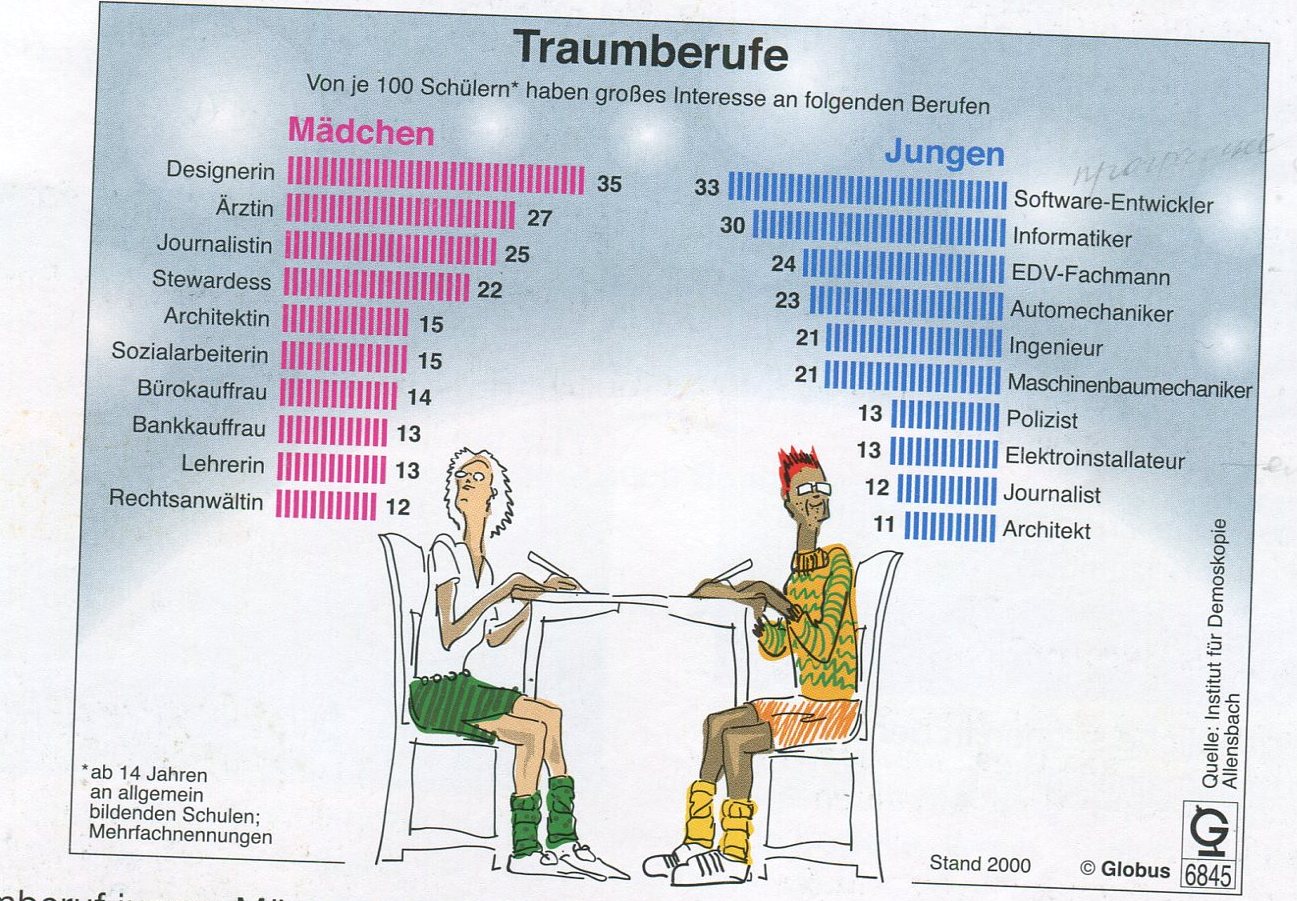    b)Welche  Traumberufe  haben  junge  Leute  in  deiner  Heimat?   c)Gibt  es  typische  Frauen - oder  Männerberufe?5. Dialogisches  Sprechen.  Was  willst  du  werden? Warum? 6.Lesen.  Leser-Umfrage  ,,Sind  Sie  mit  Ihrem  Beruf  zufrieden?“  (Themen 2 aktuell,  S. 24 ) L. –Lest  den  Text,  ergänzt  die  Tabelle.  Schriftliche  Aufgabe . Wer ist  zufrieden?  Wer  ist  unzufrieden?  Warum?Name                Beruf                 zufrieden?           warum?Anke  V.           Verkäuferin       nein                   kann  nicht  selbstständig  arbeitenFlorian  G.Werner  S.Paula  M.                                           7. Grammatik. Präteritum  von  Modalverben . Welches  Modalverb  passt? (individuelle  Karten für  die  Arbeit)  Schreiben.   wollte-  sollte – musste – konnte – durftea) Anke  Voller ………………….Friseurin  werden,  aber  sie………………nicht  lange  in  diesem  Beruf  arbeiten,  weil  sie  eine  Allergie  bekommen  hat, Deshalb …………………… sie  den  Beruf  wechseln.b)Florian  Gansel ……………………eigentlich  nicht  Landwirt  werden,  aber  er …………………….,  weil  seine  Eltern  einen  Bauernhof  haben.  Sein  Bruder ………………………. Bürokaufmann  werden.c)Werner  Schmidt ………………………..eine  andere  Arbeit  suchen,  weil  er  einen  Unfall  hatte. Eigentlich…………………..er  nicht  Taxifahrer  werden,  aber  er  …………………………...nichts  anderes  finden.d)Paula  Mars ………………………eigentlich  nicht  Stewardess  werden.  Ihr  Vater …………………… noch  еine  Zahnärztin  in  der  Familie  haben.  Aber  sie  ……………………..lieber  reisen.8.Dialogisches  Sprechen.  Berufsausbildung.    a) Hörverstehen  „ Was  willst  du  werden?“  L.–Hört  den  Dialog  zu  und macht  weitere  Dialoge– Weißt  du  schon,  was  du  werden  willst?–Ja, eigentlich  möchte  ich  gern  Kameramann  werden. Aber  ich  weiß  nicht,  was  für  eine  Ausbildung  man  da  haben  muss.–Schau  doch  mal  hier  im  Internet  nach.–Gute  Idee! …Man  braucht  den  Hauptschulabschluss  oder   die  Mittlere  Reife. Dann  kann  man  eine  Ausbildung  als  Fotograf  und  ein  Praktikum  bei  einer  Filmproduktionsgesellschaft  machen.  Es  gibt  noch  eine  andere  Möglichkeit.  Da  braucht  man  aber  das  Abitur. Dann  kann  man  ein  Studium  an  einer  Hochschule  oder  Fachhochschule  machen.b)  Macht  weitere  Dialoge.  Schaut  in  die  Tabelle.III.Stundenschluss                                                                                                 1. Zusammenfassung  :L. – Wenn  man  studieren  will,  muss  man…   Sch. –Abitur  machen L. – Wo ?                                                                           Sch. – Im  Gymnasium, in  der  Gesamtschule,  im  Fachgymnasium. L. – Was  macht  man  nach  der  Realschule?            Sch. – Mittlere  Reife L. – Wo  kann  man  nach  der  Hauptschule  lernen? Sch. – In  der  Berufsschule, oder  eine  Lehre  beim  Betrieb  machen.                                     2.Hausaufgaben: Üb. 3, S. 49 schriftlich, die  Sätze  mit  den  Wortverbindungen bilden Erzählung „Wo  kann  ich  meinen  Beruf  erlernen  und  was  brauche  ich    dazu?“                   Anlage 1, zur Stunde 4.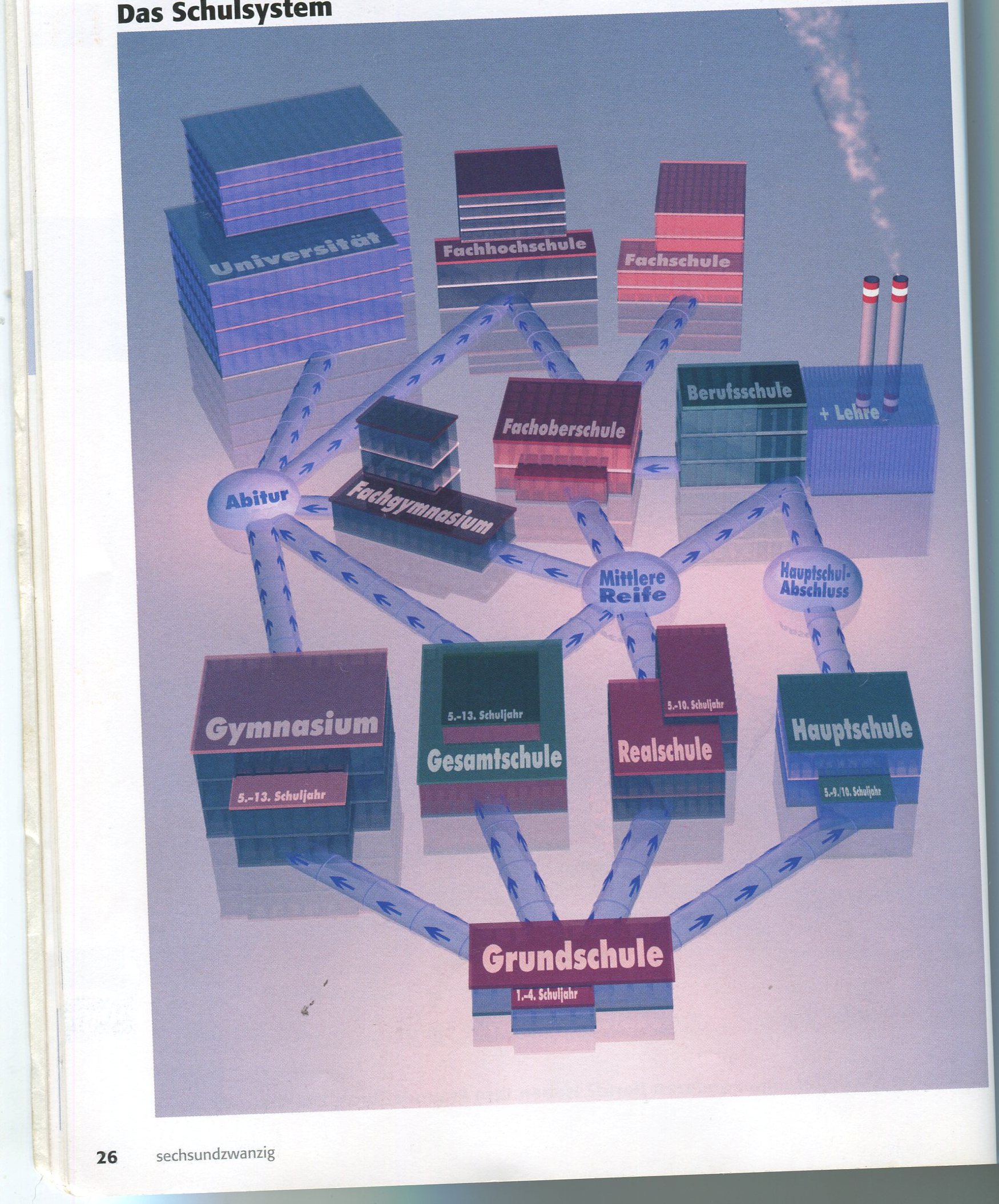                       Beruf                                                          AusbildungFlugbegleiter/                                                                                                   Stewardess     Hauptschulabschluss / Mittlere  Reife,                                                                                                                                                                                                        Ausbildung bei FluggesellschaftKameramann     a)Hauptschulabschluss /Mittlere  Reife, Ausbildung  als Fotograf, Praktikum  bei  Filmproduktionsgesellschaft                                                                          b)Abitur,  Studium  an  Hochschule  oder  FachhochschuleKinderarzt  Abitur,  Medizinstudium,  Weiterbildung  an  Klinik  oder Krankenhaus  PolizistMittlere  Reife/Abitur,  Ausbildung  an  PolizeiakademieÜbersetzerAbitur,  a)Studium  an  Universität  oder  Fachhochschuleb)Ausbildung  an  privaten  Instituten